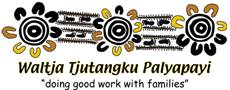 SELECTION CRITERIA FOR THE CEO POSITIONAPPLICANTS MUST demonstrate by written response their capacity to meet the following duties and responsibilities for this position. Strong Indigenous Governance and AdvocacySupporting the Executive Directors to effectively govern the organisation through active participation, training and skills development.Ensuring activities, decisions and actions of the Board comply with the current CATSI Act governing Aboriginal Corporations.Implementing the Strategic Business plan, policies and directions of the Executive.Ensuring the development and implementation of an ongoing evaluation process for Waltja.Ensuring that all programs and staff work in a strength based respectful way to support the maintenance and practice of Aboriginal culture and the self determination of Aboriginal families.Managing and strengthening Waltja’s stakeholder partnerships and relationships.Financial ManagementEnsuring the solvency of the organization through regular management of individual program budgets, expenses and income.Managing and acquitting programs and activities to specified contractual agreementsPlanning for Fundraising activities and the generation of funds to provide services.Forecasting profit / loss reports and guiding Board of Directors in decision making processes that ensure Waltja’s continuance.Program ManagementEvaluating and monitoring all programs in conjunction with the Executive Directors to ensure that programs are meeting Waltja members’ needsWorking with Executive Directors, Staff, other NGO and appropriate Government bodies to identify and develop new programs, including submission and report writing.Ensuring that Project Managers and Coordinators understand and meet all contractual obligations for Waltja projects.Improving the effectiveness and efficiency of existing and new Waltja programs.Work with Directors to further the business growth initiatives for the organisation.Human Resource ManagementIn conjunction with the Waltja Board of Directors, be responsible for the recruitment, selection, induction of and ongoing training of staff.Monitor staff performance through staff meetings, developing mentoring relationships between staff, performance appraisals and professional development.Succession Planning for the engagement and employment of Indigenous staff.Leading a team of approximately 25 staff.Managing effective teams of staff, addressing team building, employment pathways and conflict resolution.Organisational FitDemonstrating through your actions, leadership and relationships with staff, Directors and members your commitment to Waltja’s values. In addition to demonstrating capacity to meet the above duties and responsibilities, applicants MUST hold a current Australian driver’s licensehave qualifications relevant to the positionbe willing and able to travel to and camp in remote areas of central Australia.Short-listed applicants will be asked to provide contact details for three referees.If selected, your appointment will be conditional upon obtaining a medical clearance, a police clearance, and a Working with Children (Ochre Card) clearance .Forward your response to the Selection Criteria with a brief cover letter and a current resume addressed to:Executive Director/ Confidential Job application: Waltja PO Box 8274, Alice Springs, NT 0871 or email: executive@waltja.org.au